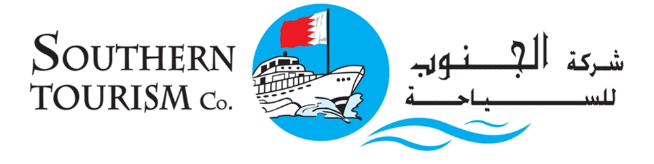 إستمارة طلب إستئجار رصيف بحري( جاف & مائي)  التوقيع: -----------------------------------------------------     التاريخ:- ----------------------------------------------- توقيع شركة الجنوب للسياحة:----------------------------------Rental Application Form ( Dry & Wet )Signature: --------------------------------------------	                       Date: - -----------------------------------------------Southern Tourism Company Signature: ----------------------------------		المعلومات الشخصية 		المعلومات الشخصية 		المعلومات الشخصية 		المعلومات الشخصية الرقم الشخصي:الرقم الشخصي:الإسم:الإسم:منطقة:مجمع:طريق:العنوان: مبنى \ شقة :رقم هاتف بديلرقم هاتف بديلرقم الهاتف:رقم الهاتف:معلومات عن القارب معلومات عن القارب معلومات عن القارب نوع الخدمة التي تود الحصول عليهانوع الخدمة التي تود الحصول عليهاإسم القارب:رصيف مائيرصيف جافرقم القارب:الطول حسب القدم:اللون:-نوع وقوة المحرك:-خاص لإستخدام شركة الجنوب للسياحة خاص لإستخدام شركة الجنوب للسياحة المده:رقم المرسى: المستندات المطلوبه:سخة من بطاقة الهوية سارية المفعولنسخة من جواز السفر ساري المفعولنسخة من شهادة تسجيل السفينة سارية المفعولنسخة من رخصة إبحار سارية المفعولصورتين شخصيتين ملونتين نسخة من بوليصة التأمين إن وجدت؟                المستندات المطلوبه:سخة من بطاقة الهوية سارية المفعولنسخة من جواز السفر ساري المفعولنسخة من شهادة تسجيل السفينة سارية المفعولنسخة من رخصة إبحار سارية المفعولصورتين شخصيتين ملونتين نسخة من بوليصة التأمين إن وجدت؟                Personal Information Personal Information Personal Information Personal Information Name:Name:CPR:CPR:Address: Flat/House:Road:BlockArea:Phone No:Phone No:Other Phone:Other Phone:Boat Information Boat Information Boat Information Boat Name:Type of Service you RequireType of Service you RequireBoat No:Dry JettyWet JettyBoat Length in Feet: Engine type & HP’s Color Southern Tourism Company Uses Southern Tourism Company Uses Jetty No:Period:Documents requiredCopy of the identity card valid durationCopy of a valid passport Copy of boat registration certificateCopy of sailing permit card2 color personal photos Copy of valid insurance policy( if any)?Documents requiredCopy of the identity card valid durationCopy of a valid passport Copy of boat registration certificateCopy of sailing permit card2 color personal photos Copy of valid insurance policy( if any)?